                     Н А Ј У Б А В И О Т   П Л О ДЕден татко ги испратил своите три сина во далечни места,да му ги донесат најубавите плодови.По некое време синовите се вратиле.Првиот син донел многу ретко овошје,какво што не растело во нивната земја.И вториот син донел зеленчук што го немало во нивниот крај.Само најмалиот син не донел ништо со себе.-Каде се твоите плодови синко?-го прашал таткото.-Моите полодови допрва треба да родат,зашто јас парите што ми ги даде ги потрошив ,учејќи во едно училиште-одговорил најмалиот син.-Така е,за човек нема поубав плод од знаењето-рекол таткото и радосно го прегрнал сина си.                                 Албанска народна приказна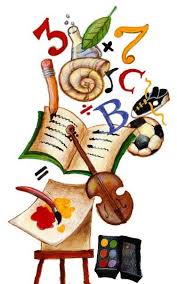 *Одговорете на прашањата:-Каде ги пратил таткото своите синови?-Што донеле тие?-Кој од трите сина донел најубав плод?*Запомни               Човекот учи додека е жив